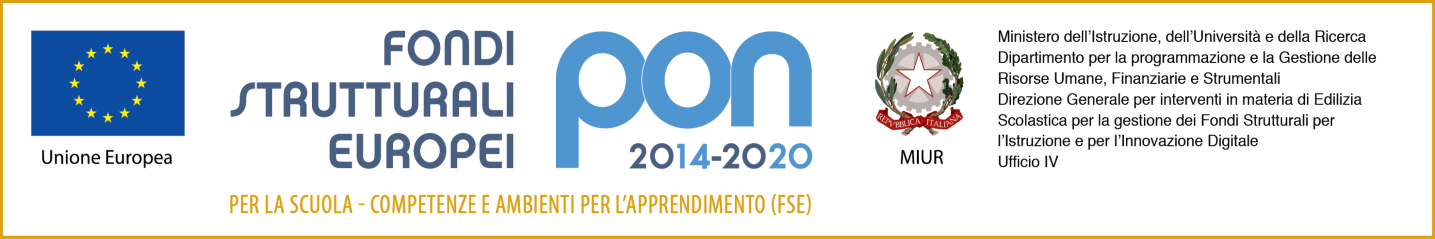 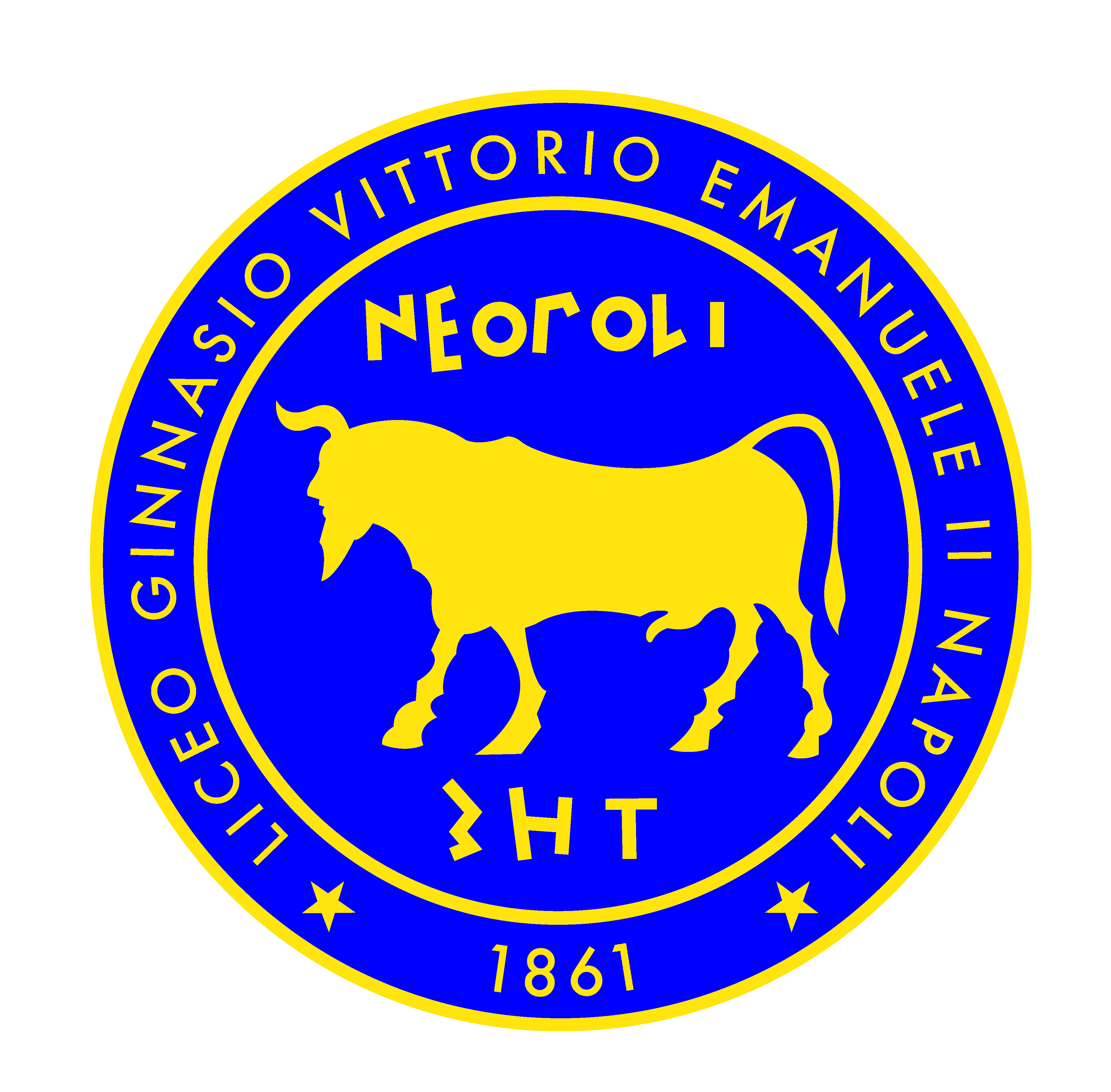 LICEO CLASSICO STATALE “VITTORIO EMANUELE II - GARIBALDI”EMAIL: napc40000v@istruzione.it - PEC:  napc40000v@pec.istruzione.it  - WEB: www.liceovittorioemanuele.itAllegato 2	     CRITERI DI SELEZIONE PER LA SCELTA DELL'ESPERTO INTERNO MODULI 1. " I Borbone a Napoli: città e territorio tra trasformazioni urbanistiche e ambientali "2. " La città metropolitana di Napoli dall'Unità d'Italia ai giorni nostri: tra trasformazioniurbanistiche e ambientali "3."  Grand Tour alla scoperta di Napoli capitale "4. " Grand Tour alla scoperta di Napoli moderna "MODULO " I Musei Scientifici del Liceo Vittorio Emanuele II- Virtual Tour "DATA __________________________									FIRMA ___________________________TITOLI ED ESPERIENZE RICHIESTEPUNTIA CURA DEL COMPILATOREA CURA DELLA COMMISSIONEDocente di A54 Storia dell'Artep. 3Master, corsi di perfezionamento o dottorati di ricerca di durata almeno annuale nel settore dei beni culturali(validi solo se rilasciati da università pubbliche e/o da enti accreditati che rilasciano un  titolo legalmente riconosciuto che riporta in calce il riferimento a leggi nazionali o regionali)1 punto per ogni master e/o corso perfezionamento max 3  puntiEsperienze lavorative nel settore dei beni culturalip. 1 per ogni esperienza documentataMax 4 puntiCertificazioni  informatiche 2 punti per ciascun titoloMax 4 puntiEsperienze professionali come docente esperto in progetti PON FSE nell'ultimo triennio in istituti di istruzione secondaria superiore di II gradop. 1 per attivitàmax 3 puntiEsperienze professionali documentate come docente in progetti con l'uso delle nuove tecnologie1 punto per ogni esperienzaMax 3 puntiTOTALEMax 20 puntiTITOLI ED ESPERIENZE RICHIESTE       PUNTIA CURA DEL COMPILATOREA CURA DELLA COMMISSIONEDocente di  discipline scientifiche (A027 Matematica e Fisica; A050 Scienze)p.2Certificazioni Informatiche 2 punti per ciascun titoloMax 4 puntiEsperienze professionali documentate come docente esperto in progetti PON FSE nell'ultimo triennio in istituti di istruzione secondaria superiore di II gradoPer attività p. 1 max 2 puntiEsperienze professionali documentate come docente in progetti nell'ambito della video produzione 2 punti per ogni esperienzaMax 6 puntiEsperienze professionali documentate come docente in progetti con l'uso delle nuove tecnologie2 punti per ogni esperienzaMax 6 puntiTOTALEMax 20 punti